Каратузский сельсовет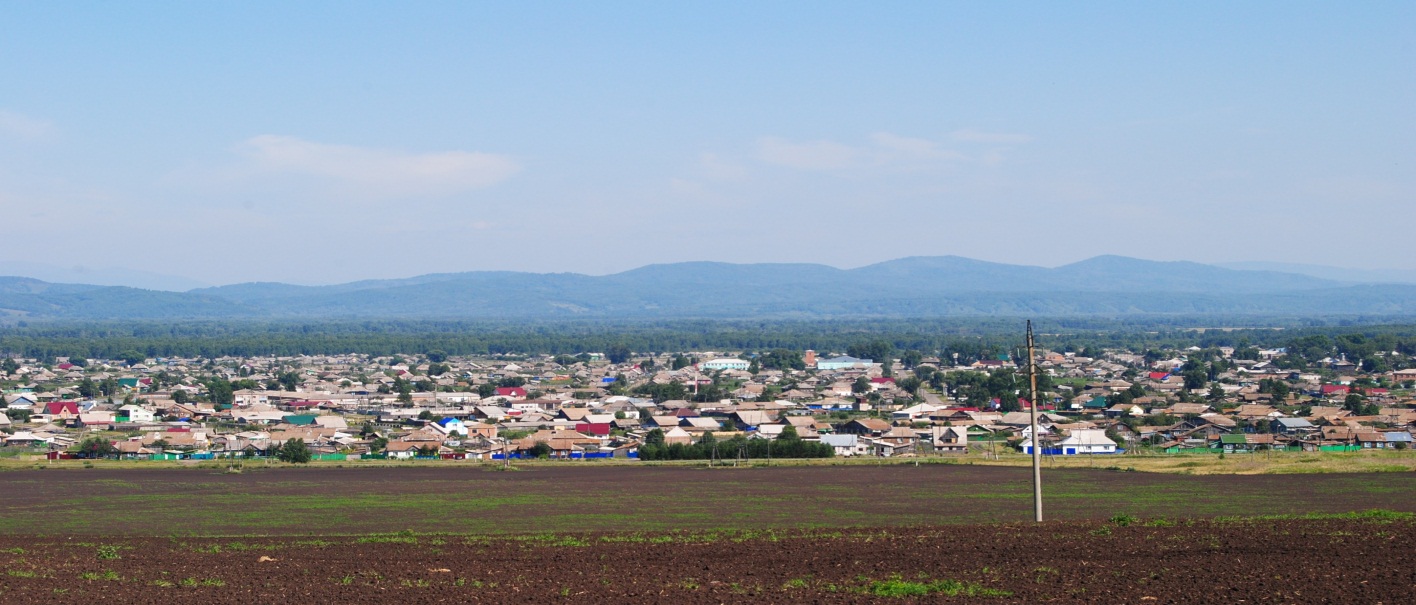 № 9 (257) от 18 октября 2019 г.с. КаратузскоеАДМИНИСТРАЦИЯ КАРАТУЗСКОГО СЕЛЬСОВЕТАПОСТАНОВЛЕНИЕ17.10.2019                               с.Каратузское	                                   № 213-ПО проведении мероприятий по очистке от бытового мусора  и древесного хлама берегов и прилегающих акваторий водных объектов в рамках федерального проекта «Сохранение уникальных  водных объектов» национального проекта « Экология"В соответствии с Федеральным законом от 06.10.2003 №131-ФЗ «Об общих принципах организации местного самоуправления в Российской Федерации, руководствуясь ст.7 Устава Каратузского сельсовета, ПОСТАНОВЛЯЮ:1. Принять участие в мероприятии по очистке от бытового мусора  и древесного хлама берега речки  «Каратузка» и прилегающих акваторий водных объектов в рамках федерального проекта «Сохранение уникальных  водных объектов» национального проекта « Экология" в период с 21.10.2019  по 01.11.2019 года.2. Ведущему специалисту администрации Каратузского сельсовета по вопросам ЖКХ, благоустройства, транспорта и строительства (А.С.Ходаков) провести агитационную и разъяснительную работу среди населения и организаций всех форм собственности о проведении акции для привлечения к участию в общественно-полезных работах жителей села Каратузское, учащихся и студентов а также в срок  до 01.11.2019г. предоставить отчет в администрацию Каратузского района о проведенном мероприятии:- о месте и дате проведения, участке водного объекта, на котором выполнены мероприятия;- сведения об ответственных лицах за проведение акции; - сведения о количестве и составе участников акции; - общая площадь территорий, очищенных от мусора (кв.м.); - количество про веденных сопровождающих акцию развлекательно- образовательных мероприятий (шт.);- объем и вес мусора, собранного в ходе проведения акции (кбмд\); - фотоотчет с места проведения акции.3. Рекомендовать депутатам Каратузского сельского Совета депутатов принять активное участие в мероприятии.4. Контроль за исполнением настоящего постановления оставляю за собой.5. Постановление подлежит опубликованию на официальном сайте администрации Каратузского сельсовета с адресом в информационно-телекоммуникационной сети Интернет - http://www.karatuzskoe24.ru, и в официальном печатном издании «Каратузский вестник».6. Постановление вступает в силу со дня его подписания.И.о главы Каратузского сельсовета					 А.М. БолмутенкоАДМИНИСТРАЦИЯ КАРАТУЗСКОГО СЕЛЬСОВЕТАПОСТАНОВЛЕНИЕ18.10.2019г.				с.Каратузское			№ 216-ПО комиссии по рассмотрению вопросов сокращения задолженности по налогам и сборам, поступающим в бюджет Каратузского сельсовета Каратузского района Красноярского края В целях обеспечения поступлений доходных источников в бюджет Каратузского сельсовета Каратузского района Красноярского края, проведения анализа образовавшейся задолженности, а так же координации и согласованности действий администрации Каратузского сельсовета с заинтересованными органами по работе с материалами по задолженности, в соответствии с Федеральным законом от 06.10.2003г № 131-ФЗ «Об общих принципах органов местного самоуправления», руководствуясь Уставом Каратузского сельсовета Каратузского района Красноярского края, ПОСТАНОВЛЯЮ:1. Утвердить состав комиссии по рассмотрению вопросов сокращения задолженности по налогам и сборам, поступающим в бюджет Каратузского сельсовета Каратузского района Красноярского края, согласно Приложения 1 к настоящему Постановлению.2. Утвердить Положение об организации работы Комиссии по рассмотрению вопросов сокращения задолженности по налогам и сборам, поступающим в бюджет Каратузского сельсовета Каратузского района Красноярского края, согласно Приложения 2 к настоящему Постановлению.3. Признать утратившим силу постановление от 01.06.2018г. №101а-П «О создании комиссии по снижению задолженности по налогам на территории Каратузского сельсовета».4. Контроль за исполнением данного постановления оставляю за собой.5. Настоящее Постановление вступает в силу, в день следующий за днем его официального опубликования в печатном издании «Каратузский Вестник»И.о.главы администрацииКаратузского сельсовета						А.М.БолмутенкоПриложение №1к постановлению от 14.10.2019 г. № 216-ПСоставкомиссии по рассмотрению вопросов сокращения задолженности по налогам и сборам, поступающим в бюджетКаратузского сельсоветаПредседатель комиссии - Саар А.А., глава Каратузского сельсовета;Зам.председателя комиссии – Федосеева О.В., председатель Каратузского сельского Совета депутатов;Секретарь комиссии – Матвеева А.А., ведущий специалист по правовым вопросам администрации Каратузского сельсовета.Члены комиссии:Болмутенко А.М. – заместитель главы администрации Каратузского сельсовета;Новокрещенных Л.И., директор МБУ «Каратузская сельская централизованная бухгалтерия»;Иванова Е.Е., и.о.главного бухгалтера МБУ «Каратузская сельская централизованная бухгалтерия».Вилль Е.И., ведущий специалист по социальным вопросам, кадастру, недвижимости и лесному контролю администрации Каратузского сельсовета.Приложение 2к постановлению от 14.10.2019г. № 216-ППоложениеоб организации работы комиссии по рассмотрению вопросов сокращения задолженности по налогам и сборам, поступающим в бюджетКаратузского сельсовета1.Общие положенияНастоящее положение устанавливает порядок организации и проведения заседаний комиссии по рассмотрению вопросов сокращения задолженности по налогам и сборам, поступающим в бюджет Каратузского сельсовета (далее – Комиссия), оформления и реализации, принятых на её заседаниях решений.2. Основные задачи2.1. Основными задачами деятельности Комиссии в целях увеличения доходной части бюджета Каратузского сельсовета за счет дополнительных поступлений налоговых и неналоговых доходов являются:сокращение недоимки по налоговым и неналоговым платежам в бюджет Каратузского сельсоветакоординация и взаимодействие администрации Каратузского сельсовета с администраторами доходов бюджета, инспекцией налоговой службы, правоохранительными органами и другими уполномоченными органами, в пределах полномочий, установленных законодательством;выявление резервов роста доходов бюджета, проведение разъяснительной работы с руководителями организаций и индивидуальными предпринимателями, плательщиками налоговых и неналоговых поступлений в бюджет Каратузского сельсовета, допустившими задолженность перед бюджетом, с целью её сокращения и ликвидации;проведение работы по выявлению работодателей, выплачивающих заработную плату ниже среднего уровня, сложившегося на территории Каратузского сельсовета по виду осуществляемой экономической деятельности;выявление и снижение неформальной занятости в муниципальном образовании;организация активного взаимодействия и оперативного разрешения проблемных вопросов, возникающих при работе с организациями, имеющими задолженность в бюджетную систему.организация мониторинга состояния недоимки по налогам, сборам и взносам во внебюджетные фонды, пути погашения задолженности налоговых и иных платежей в бюджеты всех уровней.разработка мероприятий по снижению задолженности по платежам в бюджеты всех уровней и внебюджетные фонды предприятиями, учреждениями, организациями, индивидуальными предпринимателями и физическими лицами.3. Организация работы Комиссии3.1. Комиссия является постоянно действующим органом при администрации Каратузского сельсовета, осуществляющим взаимодействие с Каратузской территориальной комиссией по снижению задолженности в бюджеты всех уровней и внебюджетные фонды по реализации мер, направленных на пополнение доходной части бюджетов за счет налоговых поступлений, а также на повышение эффективности работы по взысканию задолженности по платежам в бюджеты всех уровней.3.2. Комиссия в своей деятельности руководствуется Конституцией РФ, действующими федеральными законами, указами и распоряжениями Президента Российской Федерации, постановлениями и распоряжениями Правительства Российской Федерации, законодательством Красноярского края, решениями местных органов власти, настоящим Положением.3.3. Комиссия в соответствии с возложенными на нее задачами осуществляет свою деятельность на коллегиальной основе. В состав Комиссии входят представители:- администрации Каратузского сельсовета;- Каратузского сельского Совета депутатов;- МБУ «Каратузская сельская централизованная бухгалтерия».3.4. Заседания Комиссии проводятся по мере необходимости, но не реже одного раза в месяц. Заседания считаются правомочными, если на них присутствует более половины членов Комиссии.3.5. Заседания Комиссии проводятся в соответствии с утвержденным председателем планом работы. План работы Комиссии утверждается на срок 3 месяца по предложениям членов Комиссии и с назначением ответственных исполнителей, отвечающих за подготовку рассматриваемых вопросов.3.6. На заседания Комиссии приглашаются организации и индивидуальные предприниматели, физические лица:имеющие задолженность перед бюджетом Каратузского сельсовета;имеющие неформальную занятость;выплачивающие заработную плату ниже среднего уровня по виду осуществляемой деятельности.3.7. Основной организационно-правовой формой работы комиссии является ее заседание.3.8. Общее руководство Комиссией осуществляет председатель, а в случае его отсутствия (или по его поручению) – заместитель председателя Комиссии.3.9. Председатель Комиссии:организует работу Комиссии;созывает заседания Комиссии в соответствии с утвержденным планом работы;определяет порядок и сроки представления членами Комиссии материалов по вопросам повестки заседания;организует ведение протокола заседания;председательствует на заседаниях;определяет ответственных за исполнение поручений, данных Комиссией, и несет персональную ответственность за выполнение возложенных на Комиссию задач.3.10. Подготовку необходимых документов и материалов к заседанию Комиссии обеспечивает МБУ «Каратузская сельская централизованная бухгалтерия».3.11. На основании плана работы МБУ «Каратузская сельская централизованная бухгалтерия» формирует и направляет всем членам Комиссии повестки заседания.3.12. Ответственные исполнители в соответствии с планом работы Комиссии не позднее, чем за два дня до проведения заседания обязаны представить в МБУ «Каратузская сельская централизованная бухгалтерия» материалы, необходимые для проведения заседания Комиссии.3.13. Решения Комиссии принимаются большинством голосов присутствующих на заседании членов Комиссии и оформляются в виде протокола заседания, который подписывает председатель Комиссии или его заместитель, председательствующий на заседании.3.14. Протокол заседания направляется всем членам Комиссии, а также доводится до заинтересованных лиц, заслушанных на Комиссии, в виде выписок из протокола.3.15. Решения Комиссии, принимаемые в соответствии с её компетенцией, для членов Комиссии и администрации Каратузского сельсовета, а также подведомственным учреждениям администрации Каратузского сельсовета, носят обязательный характер. Решения Комиссии, принимаемые в соответствии с её компетенцией, в отношении других организаций носят рекомендательный характер.3.16. Председатель Комиссии организует систематическую проверку исполнения решений Комиссии и информирует ее членов о ходе выполнения принятых решений.3.17. Ответственность за организацию проведения Комиссии, явку членов комиссии и приглашенных, ведение протоколов и контроль за исполнением принятых решений возложена на секретаря Комиссии.3.18. Материально-техническое обеспечение деятельности Комиссии осуществляется администрацией Каратузского сельсовета.4. Права и обязанности членов комиссии4.1.Члены комиссии имеют право:1) голосовать на заседании Комиссии;2) выносить на обсуждение любые вопросы, относящиеся к компетенции Комиссии;3) высказывать свое мнение по обсуждаемым вопросам;4) получать информацию, имеющуюся в распоряжении Комиссии.4.2. Члены комиссии обязаны:1) участвовать в работе Комиссии;2) хранить государственную и иную охраняемую законом тайну, а также не разглашать ставшую им известной в связи с работой Комиссии информацию, отнесенную к категории информации для служебного пользования;3) не делать заявлений и не совершать каких-либо действий от имени Комиссии, не имея на это полномочий.5. Функции и полномочия комиссии5.1. Функции Комиссии:  5.1.1 координация и обеспечение эффективного взаимодействия органов местного самоуправления с территориальными органами федеральных органов исполнительной власти, направленного на пополнение доходной части бюджета за счет налоговых поступлений;5.1.2 разработка предложений и мероприятий по снижению налоговой и неналоговой задолженности, увеличению доходной части бюджета.5.1.3 заслушивание руководителей организаций, учреждений, физических лиц и индивидуальных предпринимателей, имеющих задолженность по платежам в бюджет, выявленную неформальной занятости.5.2. Полномочия (права) Комиссии:Комиссия для решения возложенных на нее функций и задач имеет право:5.2.1. Ежеквартально запрашивать в Межрайонной инспекции ФНС России № 10 по Красноярскому краю списки задолжников по налоговым платежам и взносам во внебюджетные фонды.5.2.2. Запрашивать от предприятий, организаций, учреждений, индивидуальных предпринимателей, имеющих наибольшую задолженность и недоимку по налоговым платежам и взносам информацию о причинах образования задолженности по налоговым платежам и взносам.5.2.3. Проводить индивидуальную разъяснительную работу с руководителями предприятий, организаций, учреждений, индивидуальными предпринимателями и физическими лицами, имеющих наибольшую задолженность по налоговым платежам и взносам о необходимости своевременной уплаты.5.2.4. Разрабатывать совместно с предприятиями, организациями, учреждениями, индивидуальными предпринимателями мероприятия по снижению задолженности по платежам и взносам.5.2.5. Проводить анализ ситуации по мобилизации собственных доходов в местный бюджет, внесение рекомендаций и предложений по снижению задолженности по платежам в бюджеты, а также в порядок работы Комиссии и реализации принятых ей решений.5.2.6. Контролировать исполнение принятых решений Комиссии.5.2.7. Получать от налоговых служб, необходимые сведения, копии документов о состоянии расчетов должников по платежам, формирующим бюджеты.5.2.8. Приглашать на заседания Комиссии руководителей предприятий, организаций, учреждений, представителей малого и среднего бизнеса, физических лиц для заслушивания по вопросам уплаты задолженности и недоимок по платежам. 
6. Заключительные положения6.1. Контроль за исполнением решений Комиссии и исполнением графиков погашения задолженности по платежам в бюджет Каратузского сельсовета осуществляет председатель Комиссии - глава Каратузского сельсовета.6.2. Перед началом каждого заседания председатель комиссии информирует присутствующих членов о ходе выполнения решений предыдущей(их) комиссий, с обязательным включением данного вопроса в повестку работы комиссии.6.3. В случае невыполнения физическими лицами, организациями и индивидуальными предпринимателями принятых обязательств и рекомендаций Комиссии, принимается решение о повторном его рассмотрении на заседании, или направлении материалов в компетентные органы.Выпуск номера подготовила администрация Каратузского сельсовета.Тираж: 50 экземпляров.Адрес: село Каратузское улица Ленина 30